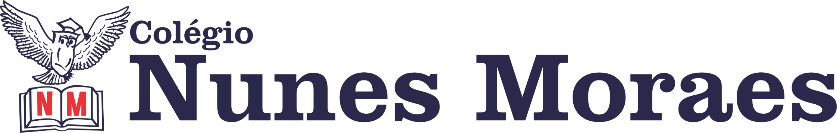 AGENDA DIÁRIA 3º ANO, 26 DE OUTUBRO1ª AULA: LÍNGUA PORTUGUESA.AVALIAÇÃO DE PORTUGUÊS 1: Para os alunos do ensino remoto, orientação pelo Meet.2ª AULA: MATEMÁTICA.Capítulo 15: A capacidade para medir.    Páginas: 109 a 111.Objeto de conhecimento: Medidas de capacidade.Aprendizagens essenciais: Estabelecer equivalências entre as unidades de medidas de capacidade.Link da videoaula: https://youtu.be/cEv7IvuEE1M ROTEIRO DA AULAAtividades propostas: Siga em frente p.109 e 110, questões1 a 3.Atividade para casa: Siga me frente p.111, questões 4 a 6.3ª AULA:  INGLÊSBom dia! Na aula de hoje o/a estudante acompanhará:Capítulo 15 - páginas 148 a 155.Conteúdo: action verbs.Link da videoaula: https://youtu.be/gbSoC0WfFOsAlunos que estão somente no ensino remoto, por favor, enviar foto das atividades para 991839273. 4ª AULA: AULA EXTRABons estudos e uma ótima terça-feira!